1 March 2023Application to appoint an arbitratorAccess the Titles Management System (TMS) Portal to lodge this application electronically. Any required fee payments and attachments can be submitted through the portal. Lodgement informationFor help with lodging this application or for more information about authorisations in New South Wales, contact:Mining, Exploration and Geoscience Assessments and SystemsPhone +61 2 4063 6600 (8.30am – 4.30pm)titles@regional.nsw.gov.auNoteany reference to the ‘Department’ in this form, refers to Regional NSWHow to submit this formBy email: Send an electronic copy of the form including any attachments to titles@regional.nsw.gov.auBy mail: Mail your form and any attachments to Mining, Exploration and Geoscience, Assessments and Systems, PO Box 344, Hunter Region Mail Centre NSW 2310In person: Submit your application in person at the Department’s office, 516 High Street, Maitland, New South Wales, business days between the hours of 9.30am and 4.30pm Facsimile: +61 2 4063 6973© State of New South Wales through Regional NSW 2023. The information contained in this publication is based on knowledge and understanding at the time of writing March 2023. However, because of advances in knowledge, users are reminded of the need to ensure that the information upon which they rely is up to date and to check the currency of the information with the appropriate officer of the Regional NSW or the user’s independent adviser.Privacy statement This information is collected by the Department for the purposes of assessing an application for an authorisation or an application associated with an authority as required by the Mining Act 1992 or Mining Regulation 2016. This information may also be used by the Department to comply with its public register and record-keeping requirements under the Mining Act 1992 and Mining Regulation 2016, to confirm applicant details in the event that subsequent applications are made and to establish and maintain databases to assist the Department with its work generally. Except for purposes required by law, your personal information will not be disclosed to third parties unless the disclosure is directly related to the purpose for which the information was collected, and the Department has no reason to believe you would object to the disclosure or you are reasonably likely to have been aware or have been made aware, that information of that kind is usually disclosed to that other person or body, or the Department believes on reasonable grounds that the disclosure is necessary to prevent or lessen a serious and imminent threat to the life or health of the individual concerned or another person.You may apply to the Department to access and correct any personal information the Department holds about you if that information is inaccurate, incomplete, not relevant or out of date. When to use this formComplete this form if you are a landholder or a holder of a prospecting authority applying to appoint an arbitrator. This form has been prepared for the purposes of s144 of the Mining Act 1992 (Mining Act). This form can be used by companies or individuals. For more information visit the Arbitration process for access to lands for exploration web page. If there is insufficient room in the fields, please provide the information as an attachment.Important notesIn accordance with s152 of the Mining Act, the authority holder is responsible for all costs associated with the arbitration hearing. The Department will initially pay the costs and issue an invoice to the authority holder for reimbursement of these costs.Unless you are a landholder, this form should be completed by the holder of the prospecting authority, not a parent or otherwise related company. The s142 and s143 notices already served, must have been served by the holder of the prospecting authority, not a parent or otherwise related company.AgentsIf this application is lodged by an agent on behalf of the applicant/s, the Department may seek confirmation of the authority under which the agent operates and any limits of that authority. The agent will need to complete the declaration at the end of this form and supply evidence of their appointment if not already supplied to the Department (cl97 of the Mining Regulation 2016 (Regulation)).Next stepsThe Secretary (or delegate) will arrange for a panel arbitrator to be appointed. The Department will then notify you that a panel arbitrator has been allocated, and the panel arbitrator will contact you to arrange the next steps in the process. For more information, visit the Land access arbitration procedure web page on the Department’s websiteAuthority detailsApplicant/s detailsIndicate whether you are applying as a landholder or an authority holder:		Landholder		Authority holderProvide the full name of applicant/s and if applicable, the ACN or ARBN (for foreign companies).Additional applicantsProvide the full name, contact details, ACN or ARBN (for foreign companies), street address (individual), registered street address (company) and postal address details of additional applicants. Contact for this applicationAny correspondence in relation to this application and any subsequent authority will be sent to this person, including documents that the Department is required to serve. Your preferred contact methodThe Department prefers to contact and service documents related to your application and any subsequent authority via email. 	Contact and serve me by email (for companies – ensure you provide a company email address that is regularly monitored rather than an individual employee's email address), or	Contact and serve me by mailFor authority holders onlyContact details of landholders not in agreementProvide details of any landholders with whom you have not been able to reach agreement with regarding the appointment of an arbitrator.Additional landholdersProvide the full name postal address and contact details of additional landholders.Copies of noticesProvide copies of notices sent to the landholders regarding access arrangements and the appointment of an arbitrator. These notices must clearly demonstrate that all of the requirements of s142 and s143 of the Mining Act have been met. Theses notices must be served by the holder of the prospecting authority, not a parent or otherwise related company.	I have attached copies of all s142 notices requesting access arrangements	I have attached copies of all s143 notices requesting the appointment of an arbitratorDescription of landOther landIf there is inadequate space above, provide lot and deposited plan details for any additional land.Landholder/s land in relation to authorityAttach a plan/s showing the relationship of the landholder/s land to the boundary of the authority.	Yes – I have attached a planChecklist of items to be included with this applicationChecklist of items to be included with this applicationThis form should be signed by the applicant/s (in the case of a company a duly authorised officer) or an agent authorised to act on behalf of the applicant/s.Applicant/s (individual or company)For each applicant (signed below):I certify that the information provided is true and correct to the best of my knowledge and belief. I understand, under the Crimes Act 1900 NSW Part 5A, that knowingly or recklessly giving false or misleading information is a serious offence. Under the Mining Act section 378C, any person who provides information that the person knows to be false or misleading is guilty of an offence for which they may be subject to prosecution.(For companies only) In addition to the declaration above, by signing below, I also certify that I am authorised to complete and provide the information in this form on behalf of the company listed in section 2 of this form.Agent authorised to act for this applicant/sEvidence of appointment is required if this has not been previously supplied to the Department.Evidence of appointment:		I have attached evidence of appointment to this application		I have previously supplied evidence of appointment to the DepartmentOffice/Administrative use onlyDocument controlApproved by:  CEO Mining, Exploration and Geoscience, under delegation from the Minister administering the Mining Act.CM9 Reference: RDOC22/119430Type NumberAct1st Applicant details1st Applicant detailsNameContact phoneContact emailACN / ARBNStreet address (Registered street address for a company)Postal address  Same as abovePostal addressEnter here if different2nd Applicant details2nd Applicant detailsNameContact phoneContact emailACN / ARBNStreet address (Registered street address for a company)Postal address  Same as abovePostal addressEnter here if different3rd Applicant details3rd Applicant detailsNameContact phoneContact emailACN / ARBNStreet address (Registered street address for a company)Postal address  Same as abovePostal addressEnter here if differentAdditional detailsContact detailsContact detailsContact namePosition heldCompanyPostal addressPhone (incl area code)MobileEmail1st Landholder details1st Landholder detailsLandholder nameContact namePostal addressPhone (incl area code)MobileEmail2nd Landholder details2nd Landholder detailsLandholder nameContact namePostal addressPhone (incl area code)MobileEmail3rd Landholder details3rd Landholder detailsLandholder nameContact namePostal addressPhone (incl area code)MobileEmailAdditional detailsLot and deposited plan numbersLot and deposited plan numbersLot numberDeposited planLot numberDeposited planLot numberDeposited planOther detailsItemReferenceCopies of notices requesting access arrangements and the appointment of an arbitratorQuestion 4.2A plan showing the relationship of the landholder's land to the boundary of the authority (if applicable)Question 4.4For agents only – evidence of appointment as agent, if this has not been previously supplied to the Department.Question 6.21st Applicant details1st Applicant detailsNamePosition/titleDateSignature2nd Applicant details2nd Applicant detailsNamePosition/titleDateSignature3rd Applicant details3rd Applicant detailsNamePosition/titleDateSignatureAgent detailsAgent detailsNamePosition/titleCompanyPostal addressPhone (incl area code)MobileEmailDateSignatureApplication received:Application received:Application received:Application received:Time:Date:Officer’s NameSignatureAmendment scheduleAmendment scheduleAmendment scheduleDateVersion #AmendmentJuly 20201.0New format for Regional NSW. Form updated to reflect new Departmental name and branding, and updated links.August 20222.0New format to reflect new template Regional NSW/MEGUpdate contact details to reflect @regional email addressUpdated footer: document number and dateReviewed linksMarch 20233.0Form updated to reflect commencement of Mining Regulation 2016 on 1 March 2023.  Administrative amendments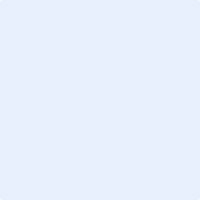 